                           Занятие 16                  13 января                               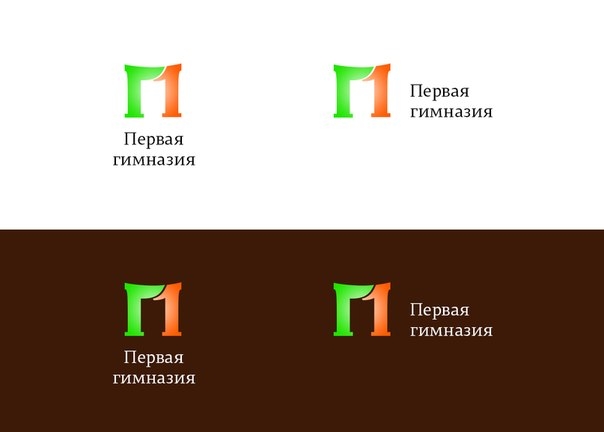 Прочитайте рассказ.Ёлка в лесу.   Ребята нарядили в лесу ёлку. Петя повесил на ветках кусочки хлеба. Ваня принёс морковку и кочан капусты. Лакомились гостинцами птицы и зайцы.Ответьте на вопрос: для кого нарядили ребята ёлку в лесу? Нарисуй на ёлки те предметы, которыми ребята украсили ёлку.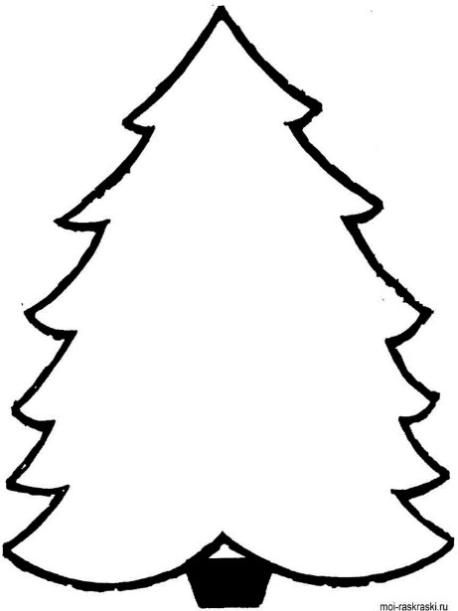                            Занятие 17                   20 января                               Прочитайте текст.Первый снег.  Ночью выпало много – много снега. Он лежал на земле, на крышах, деревьях. Снег пушистый и липкий.   Утром ребята вышли во двор. Оля и Света слепили Деда Мороза, а потом побежали на горку.   Витя и Маша сделали снеговика и стали играть в снежки.   А Егор и Костя строили и строили. Они катали большие комья, ставили их друг на друга, сгребали снег лопаткой. Долго трудились мальчики, даже обедать не пошли.   Зато какая получилась красота! Настоящий замок из снега. С башенками и окошками.   Подошли ребята и взрослые, стоят, любуются. А Костя и Егор приглашают: «Заходите внутрь! Будем играть вместе!»  Ответьте на вопросы.Когда выпал снег? Какой он был?Что сделали из снега Оля и Света, а что - Витя и Маша?Во что дети стали играть потом?Кто трудился дольше всех?Как Егор и Костя строили замок?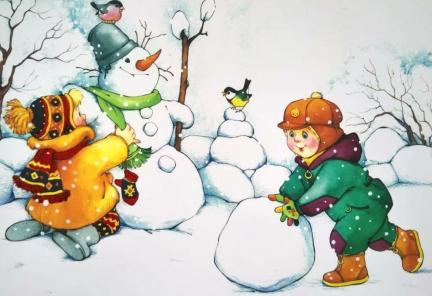 Раскрасьте картинки, на которых нарисованы снежные постройки детей.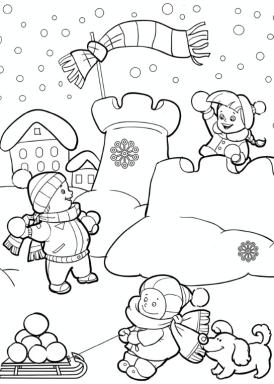 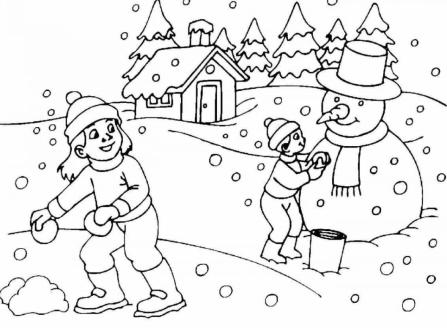 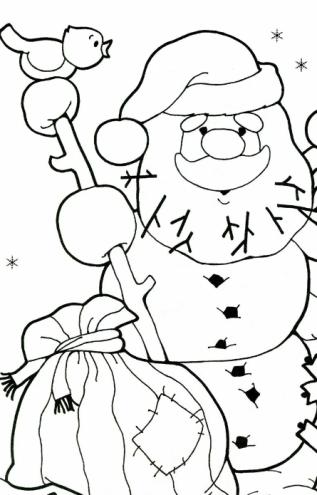                            Занятие 18                   27 января                               Прочитайте начало сказки. Как называется эта сказка? Что случилось с этими поросятами? Если не знаете этой сказки, то попросите взрослых прочитать её.         Жили-были на свете три поросёнка. Три брата.     Все одинакового роста, кругленькие, розовые, с одинаковыми весёлыми хвостиками.     Даже имена у них были похожи. Звали поросят Ниф-Ниф, Нуф-Нуф и Наф-Наф. Всё лето они кувыркались в зелёной траве, грелись на солнышке, нежились в лужах.                  Но вот наступила осень…Ответьте на вопросы:- Что случилось с поросятами осенью?- Вы переживали за двух глупых поросят? Почему? - Правильно ли они поступили, что не стали строить прочные дома?- Как поступил Наф-Наф, когда его братьям понадобилась помощь?- Чтобы вы сделали, чтобы помочь поросятам?Расставьте порядок событий в сказке: 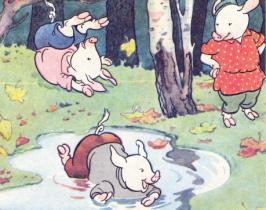 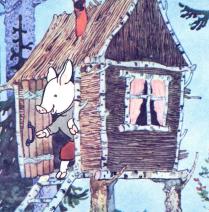 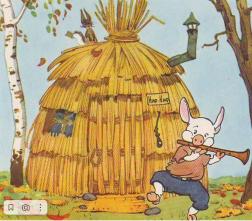 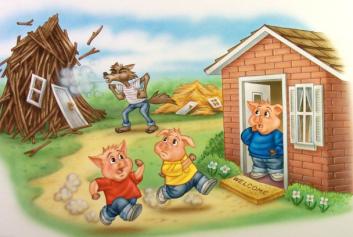 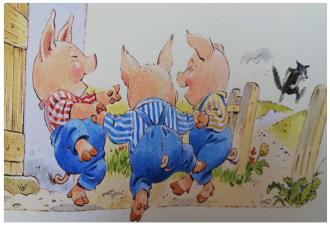                            Занятие 19                   3 февраля                               Прочитайте начало рассказа. Котята.     Жил-были три котёнка: Уголёк, Огонёк и Снежок. Уголёк был чёрный – чёрный, как уголь. Огонёк был рыжего цвета. А Снежок – белый и пушистый, как снег. Котята умели быстро бегать, ловко прыгать, вот только лазить по деревьям они пока не научились. Снежок, Уголёк и Огонёк были весёлыми, дружными и смелыми. Они не боялись никого, кроме пса Буяна. Злой Буян жил в соседнем дворе. Он подбегал к забору и лаял на котят. Котята понимали, что он их не достанет, но всё равно отбегали подальше.Вспомните, какие были котята. Почему их так назвали? Раскрасьте котят и напишите их имена (клички)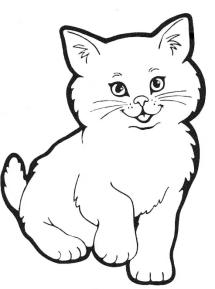 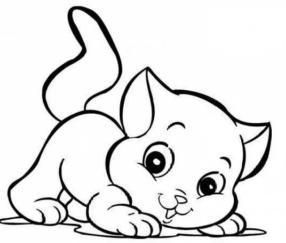 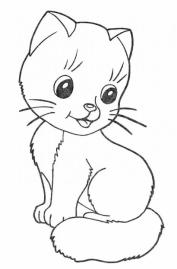 _________________         ______________________            _________________Придумайте и расскажите своё продолжение этой истории, в который вы расскажете, как котята перестали бояться злого пса.                           Занятие 20                10 февраля      Помните, мы читали начало рассказа «Котята»? А сегодня мы можем узнать, что придумали котята, чтобы перестать бояться злого пса.     Как-то раз хозяйка ушла, а калитку закрыть забыла. Котята в это время лежали на траве, любовались цветочками и грелись на солнце. Они не сразу заметили, как во двор вошёл злой пёс Буян. Увидели его малыши, вскочили, а куда бежать – не знают. Дверь в дом заперта, окно высоко, забор далеко, на дерево не влезть… Что тут делать?    И умные котята сделали вот что. Снежок подбежал к двери в дом и остановился. Дверь белая. И котёнок белый – его и не видно. Огонёк прижался к кирпичной стене. Не видно рыжего котёнка рядом с рыжей стеной. А Уголёк прыгнул в ведро с углём, которое стояло у крыльца. Разве его там заметишь?    Стоит Буян, вертит головой: не поймёт, где же котята? Только что тут были и исчезли!    Тут вернулась хозяйка с покупками, прогнала чужую собаку со двора и позвала котят обедать.    Жуют котята сосиски, своё приключение вспоминают и над Буяном посмеиваются.2. Вспомните, как звали котят. Раскрасьте их, напишите их клички. Нарисуйте, как котята придумали спрятаться от злого пса?          ______________________          ________________________                     _________________________Нарисуйте, чем угостила котят хозяйка.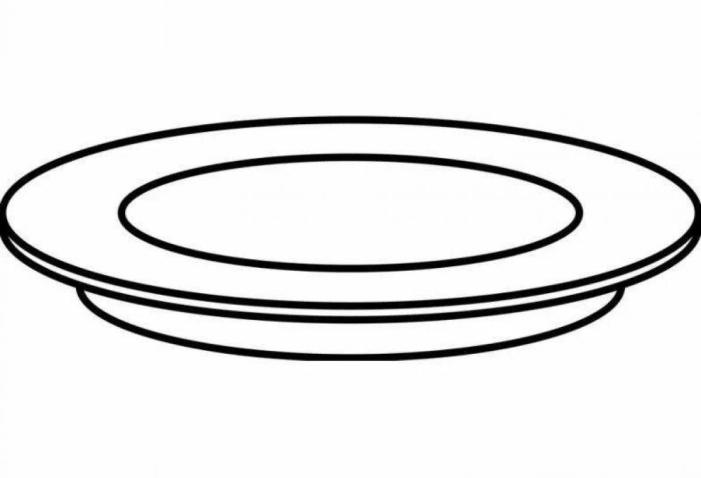                            Занятие 21                17 февраля Сегодня – день загадок.  Соедините загадку и картинку – отгадку.                           Занятие 22                 24 февраляПрочитайте рассказ.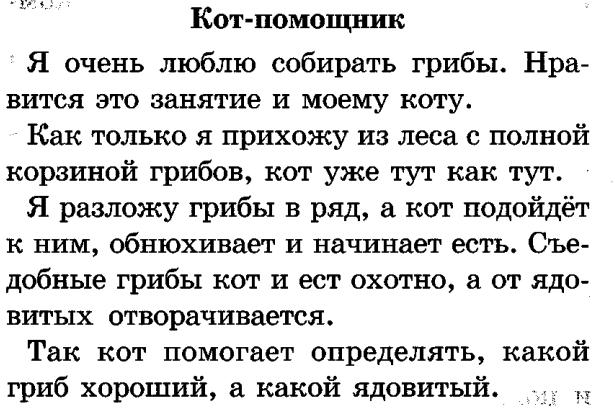 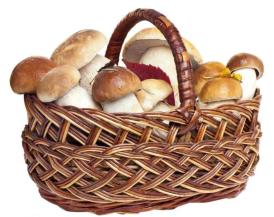 Как кот помогал своему хозяину?                           Занятие 23                   2 марта                               Сегодня у нас день самого внимательного читателя. ЧИТАЕМ САМОСТОЯТЕЛЬНО.Среди слов - обманок нужно выбрать ВЕРНОЕ слово и обвести его. Обратите внимание на то, что от перестановки букв в слове, при замене или исчезновении хотя бы одной из них, смысл слова сразу же пропадает.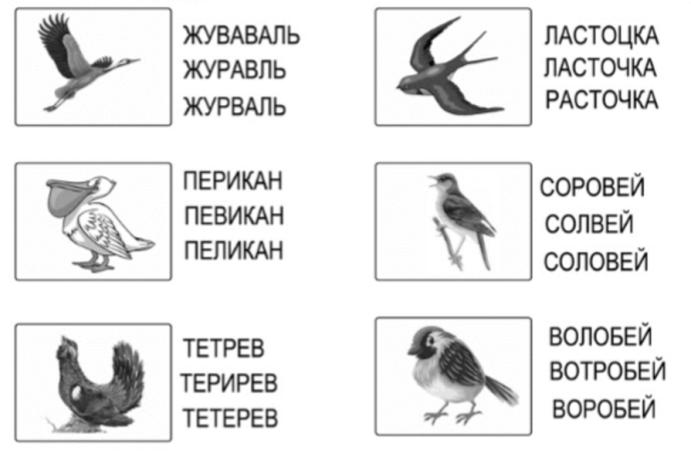 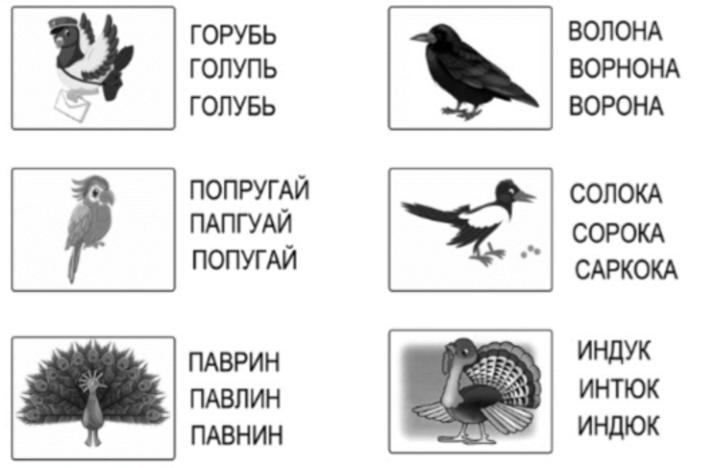                            Занятие 24                   9 марта                               Задания для самого внимательного читателя.Ответьте, это правда или нет? Поставьте «плюс» или «минус».       ЧИТАЕМ САМОСТОЯТЕЛЬНО.Жабы плывут на листике.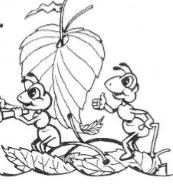 У всех собак есть медали.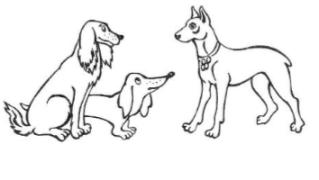 Выполни задания. Раскрась самую большую рыбу.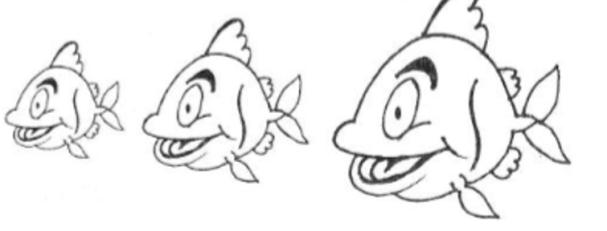 2. Раскрась самую высокую башню в синий цвет.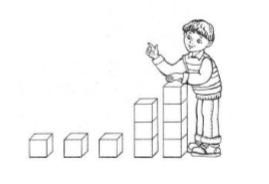 Раскрась самое маленькое яблоко красным карандашом.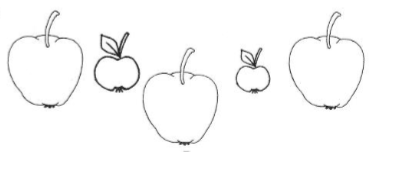                            Занятие 25                    16 марта                               Прочитайте сказку.Мышонок и карандаш   Жил на столе у Вовы КАРАНДАШ.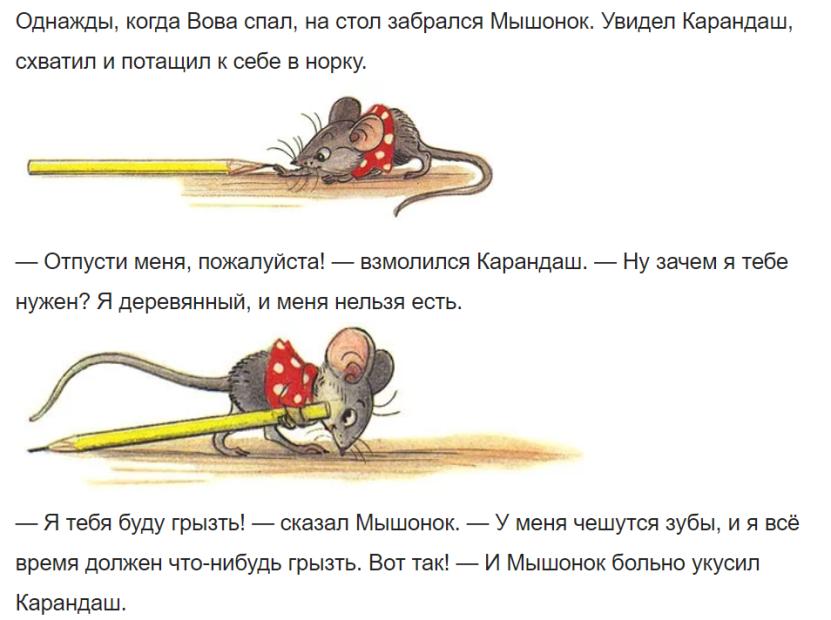 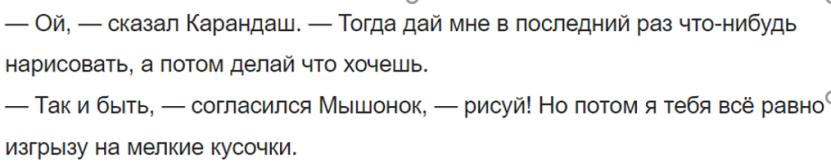 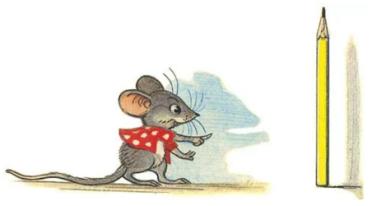 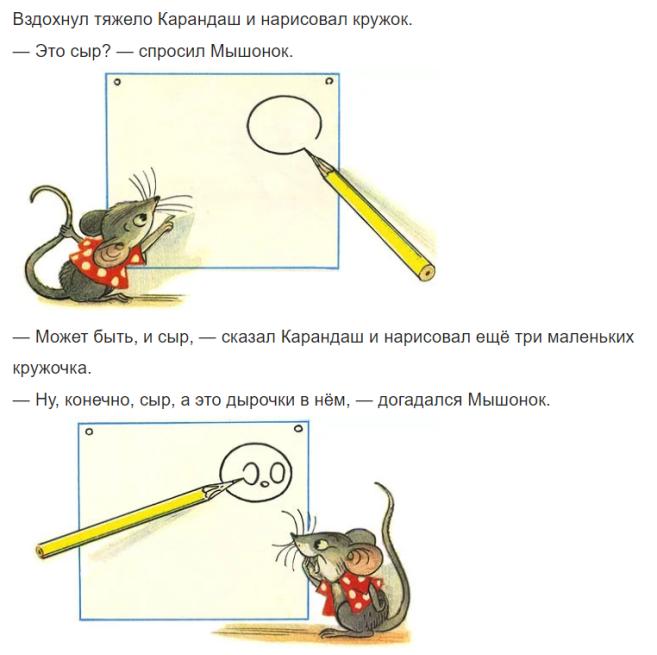 ё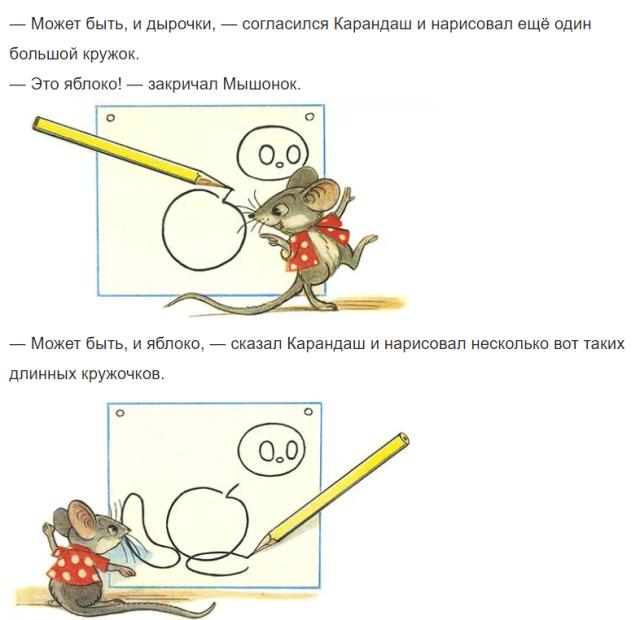 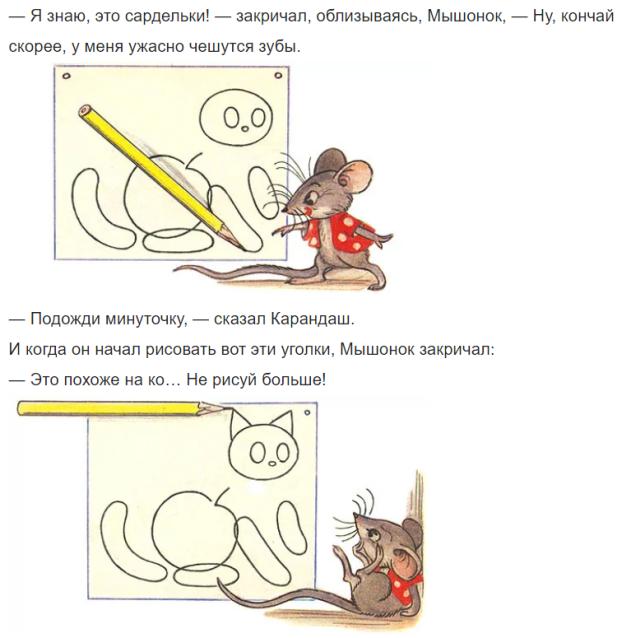 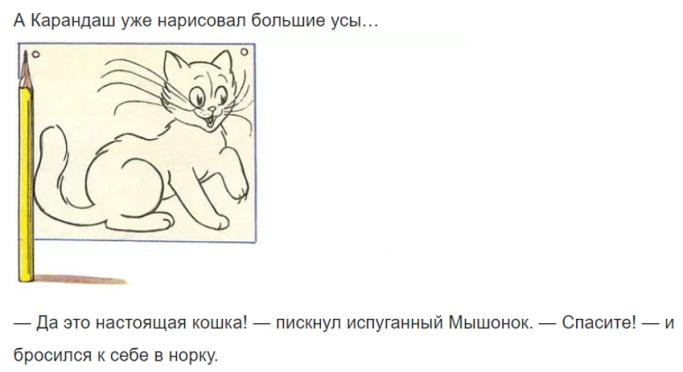 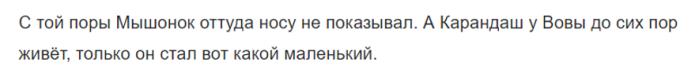 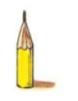 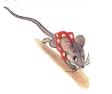                            Занятие 26                    23 марта                               Сегодня мы снова будем отгадывать загадки. Нужно угадать героев сказок. Соедини загадку, ответ – картинку и имя героя. ЧИТАЕМ САМОСТОЯТЕЛЬНО.                           Занятие 27                    30 марта                               Прочитайте рассказ.Вредные пальчики       Жил-был один мальчик: была у него умная голова и очень грустные глаза, разговаривающие пальчики. Пальчики всегда говорили: «Не умею, не хочу, не знаю, не люблю, не могу». И ничего у них не получалось.     Вот нужно надеть перчатки на улицу или вымыть руки после прогулки, а пальчики все свое твердят: «Не умею, не хочу, не знаю, не люблю, не могу». И ходил мальчик всегда чумазый, голодный и замерзший.      Подумала умная голова и говорит: «А давайте постараемся: не будем говорить „не“». Постарались пальчики — и получилось у них: «Умею, хочу, знаю, люблю, могу». И глаза у мальчика стали веселые. Ведь если умная голова думает, пальчики все умеют, то глазки всегда улыбаются.Ответьте на вопрос. Почему глаза мальчика стали весёлыми?                           Занятие 28                    6 апреля                               Прочитайте сказку.МАЛЕНЬКИЙ ТИГРЁНОКПолосатый тигр был красив, но сердит, очень-очень. Встретит поросёнка, заворчит.Встретит медвежонка, зарычит.Но как–то сердитый тигр, встретил маленького котёнка. И хотел он уже зарычать, но взглянул на его усы и понял: да это же маленький тигр!И сказал тогда большой тигр:— Давай жить вместе.И стали они жить вместе. Вечером большой тигр укладывал маленького спать и мурлыкал ему песенки. А маленький тигр учил большого быть всегда добрым. Если большой тигр поднимал на кого-то лапу, маленький говорил:— Не надо, он мне очень нравится.И тигр только улыбался.И так они жили. Но однажды пошли они гулять и встретили лохматого щенка.Маленький тигр рассердился, заворчал, поднял лапу…Но тут его неожиданно остановил большой тигр и сказал тихо:— Не надо, он мне нравится. Он такой же пушистый и маленький, как ты.Вот так сердитый тигр стал добрым.На том и кончается сказка. Теперь они уже живут втроём – тигр, котёнок и щенок – и учат друг друга быть всегда добрыми.Это ведь не так просто: быть всегда добрым, сам знаю.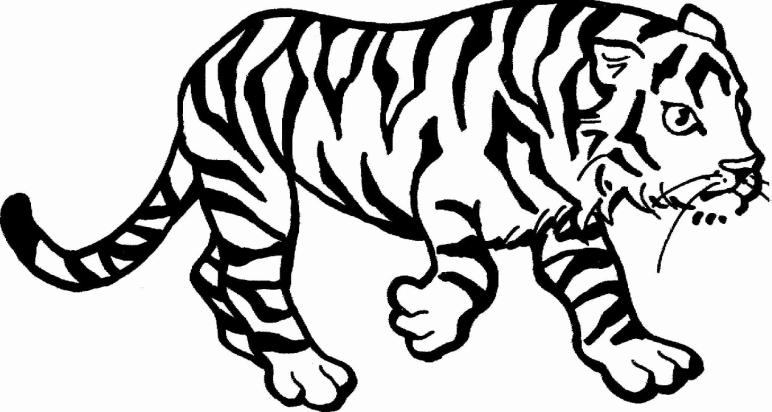 Это большой тигр. Нарисуйте его друзей.                           Занятие 29                   13 апреля                               Прочитай сказку А. Усачёва.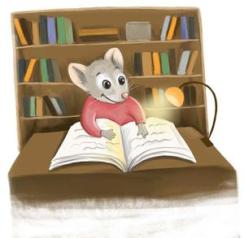 ГРАМОТНАЯ МЫШКАВ одной библиотеке жила грамотная мышка по имени Нюра. Она не пропускала ни одной новой книжки, ни даже самой что ни на есть скучной газеты… И всё из-за кошек! — уж очень она любила их есть. Увидит на картинке кошку — цап! — и тут же слопает, увидит другую — хруп! — и готово. А потом выйдет на крыльцо и говорит:— Тошнит меня от этих кошек! Штук пять больших съела, а уж маленьких и вовсе без счёту…Остальные мышки как услышат это, так даже заикаться начинают:— Ти-ти-ти-ти-тише, Ва-ва-ва-ва-вась-ка… — и больше ничего сказать не могут.И вот как-то выходит Нюра на крыльцо и, как обычно, говорит:— Ну и объелась я… Глядь, а перед ней кот Васька сидит и ехидно так прищуривается.Придумайте своё окончание этой истории. Нарисуйте картинку.                           Занятие 30                   20 апреля                               Помните, мы читали начало сказки про мышку, которая любила есть котов. Как у неё это получалось? Сегодня вы сможете дочитать историю до конца. Готовы читать?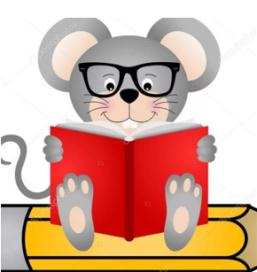 … И вот как-то выходит Нюра на крыльцо и, как обычно, говорит:— Ну и объелась я… Глядь, а перед ней кот Васька сидит и ехидно так прищуривается:— Ну-ка, ну-ка, — говорит, — погромче. А то я плохо слышу.Но Нюра не растерялась:— Да, — говорит, — так наелась кошек, что на тебя и смотреть противно!И преспокойно к себе в норку направляется…Васька от такой наглости даже опешил: сидит и глазами хлоп-хлоп! Потом опомнился, бросился следом, да опоздал — только лапой по спине чиркнул…А на следующий день, как обычно, вышла на крыльцо Нюра и говорит:— Нет, что ни говори, а книжные кошки куда лучше. Попробовала я Ваську — ничего в нём хорошего: и когти — жёсткие, и зубы — твёрдые!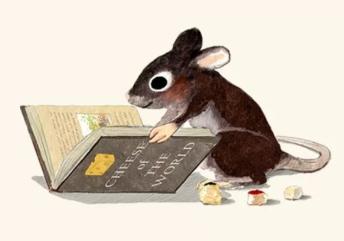 Нарисуйте, какие картинки искала мышка в книжках? Зачем?Он мохнатый, он большой,
Спит в берлоге он зимой.
Летом ягоды жуёт,
Дикий мед у пчел берёт.
Грозно может зареветь
Косолапый зверь ...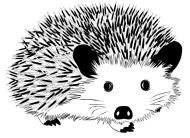 Сердитый недотрога
Живёт в глуши лесной.
Иголок очень много,
А нитки не одной.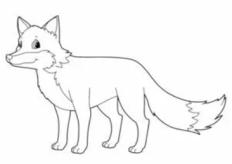 Зверька узнали мы с тобой
По двум таким приметам:
Он в шубе серенькой зимой,
А в рыжей шубке - летом.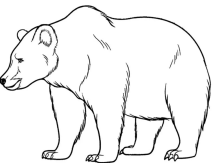 Какой зверь опасный
Ходит в шубе красной,
Снег разгребает,
Мышек хватает
За собой все следы заметает?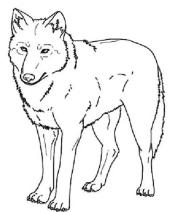 Все время по лесу он рыщет,
Он в кустах кого-то ищет.
Он из кустов зубами щелк,
Кто скажите это - …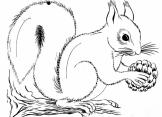 Всех на свете он добрей,
Лечит он больных зверей,
И однажды бегемота
Вытащил он из болота.
Он известен, знаменит,
Это доктор...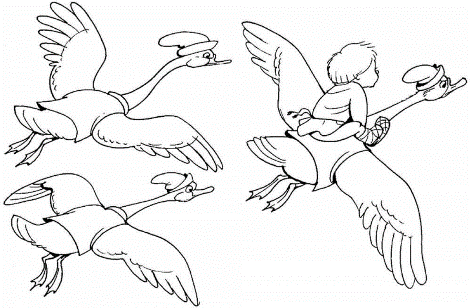 КолобокЧто за странный
Человечек деревянный
На земле и под водой
Ищет ключик золотой?
Всюду нос суёт он длинный
Кто же это? — ...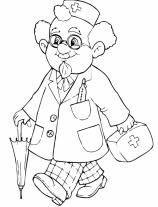 БуратиноУ Алёнушки-сестрицы
Унесли братишку птицы.
Высоко они летят,
Далеко они глядят.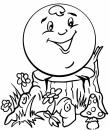 Гуси - ЛебедиПеред волком не дрожал,
От медведя убежал,
А лисице на зубок
Все ж попался...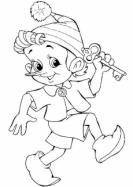 Царевна - ЛягушкаЛетела стрела и попала в болото,
И в этом болоте поднял её кто-то.
Кто, распростившись с зелёною                        кожей,
Сделался мигом красивой, пригожей?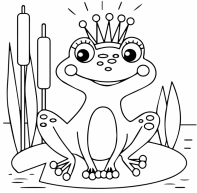 Айболит